UCHWAŁA NR …………..RADY MIASTA SOPOTUz dnia ………………..w sprawie przeprowadzenia konsultacji społecznych z mieszkańcami Sopotu na temat Sopockiego Budżetu Obywatelskiego na 2021 rokNa podstawie art. 18 ust. 1 i art. 5a ust. 1 ustawy z dnia 8 marca 1990 r. o samorządzie gminnym (t.j. Dz. U. z 2019 r.  poz. 506, zm: poz. 1309, 1696, 1815, z 2020 po) oraz Uchwały Nr XI/143/2007 Rady Miasta Sopotu z dnia 30 listopada 2007 r. w sprawie zasad i trybu przeprowadzania konsultacji z mieszkańcami Sopotu (Dziennik  Urzędowy Województwa  Pomorskiego z 2008 r. Nr 1 poz. 15)Rada Miasta Sopotu
uchwala, co następuje:§ 1Postanawia się przeprowadzić konsultacje społeczne o charakterze ogólnomiejskim z mieszkańcami Sopotu na temat przeznaczenia wyodrębnionej kwoty wydatków z budżetu Miasta Sopotu w 2021 roku.Celem konsultacji jest wyrażenie opinii na temat zakresu projektów proponowanych do realizacji w roku 2021 oraz ustalenie listy projektów rekomendowanych do realizacji w roku 2020.§ 2Zasady i tryb przeprowadzania Budżetu Obywatelskiego określa:Uchwała Nr XI/143/2007 z dnia 30 listopada 2007 r. w sprawie zasad i trybu przeprowadzania konsultacji z mieszkańcami Sopotu oraz Zasady Sopockiego Budżetu Obywatelskiego 2021 stanowiące załącznik nr 1 do niniejszej uchwały.§ 3Wzór karty do głosowania w ramach Sopockiego Budżetu Obywatelskiego 2021 określa załącznik nr 2 do niniejszej uchwały.§ 4Głosowanie na Sopocki Budżet Obywatelski 2021 zostanie przeprowadzone  terminie od 7 do 21 września 2020 roku, które  poprzedzone zostanie etapem zgłaszania wniosków oraz ich weryfikacją.Ramowy harmonogram Sopockiego Budżetu Obywatelskiego 2021 określa załącznik nr 3 do niniejszej uchwały.§ 5Wykonanie uchwały powierza się Prezydentowi Miasta Sopotu.§ 6Uchwała wchodzi w życie po upływie 14 dni od dnia jej ogłoszenia w Dzienniku Urzędowym Województwa Pomorskiego.UZASADANIENIESopocki Budżet Obywatelski realizowany jest od dziewięciu lat. Przez ten czas jego zasady ewaluowały zgodnie z wolą mieszkańców. Powstał podział na mniejsze regiony miasta, aby wyrównać szanse w dostępie do środków mniejszym społecznościom. Pomysły projektów mogą zgłaszać oprócz mieszkańców również organizacje pozarządowe działające na terenie miasta. Podtrzymując dotychczas wypracowane zasady, w tej edycji dopuszczamy do udziału w budżecie obywatelskim wszystkich mieszkańców miasta bez ograniczeń wiekowych.Podobnie jak w ubiegłych latach chcemy być bisko mieszkańców. Będziemy ich aktywnie zachęcać do składania wniosków, a podczas głosowania uruchomimy mobilne punkty do głosowania, które będzie można spotkać na terenie całego miastaZałącznik nr 1 do uchwały nr …………..Rady Miasta Sopotuz dnia ……..ZASADYSOPOCKIEGO BUDŻETU OBYWATELSKIEGO 2021Rozdział 1Postanowienia ogólne§ 11. Konsultacje społeczne w sprawie części wydatków z budżetu miasta Sopotu określane są jako „Sopocki Budżet Obywatelski 2021”.2. Postuluje się, że kwota z budżetu miasta Sopotu, której dotyczy Sopocki Budżet Obywatelski 2021, łącznie wyniesie około 4 miliony zł.3. W ramach Sopockiego Budżetu Obywatelskiego 2021 mogą być proponowane wydatki o charakterze lokalnym (dotyczące określonego rejonu miasta) oraz ogólnomiejskim (dotyczące całego miasta). 4. Postuluje się, że kwota przeznaczona na finansowanie projektów o charakterze lokalnym w 2021 r. wyniesie nie mniej niż 2 miliony złotych, tj. nie mniej niż 0,5 miliona złotych z przeznaczeniem na każdy z czterech okręgów konsultacyjnych określonych w załączniku nr 4 do niniejszej uchwały. Pozostała kwota przeznaczona zostanie na projekty ogólnomiejskie.  Rozdział 2Zgłaszanie projektów§ 2Propozycję projektu do zrealizowania w ramach Sopockiego Budżetu Obywatelskiego 2021 może zgłosić:każdy mieszkaniec Sopotu,organizacja pozarządowa, której siedziba, siedziba oddziału lub realizacja zadań publicznych odbywa się na terenie Gminy Miasta Sopotu na podstawie ustawy o działalności pożytku publicznego i wolontariacie.Podmioty składające propozycje projektów nie są zobowiązane do przedstawienia listy ich poparcia.§ 3Zgłaszając projekt do Sopockiego Budżetu Obywatelskiego 2021 należy podać: 1) proponowaną nazwę projektu, 2) opis na czym polega wykonanie proponowanego zadania, 3) wnioskodawcę projektu,4) informacje na temat lokalizacji projektu,5) kontakt do wnioskodawcy lub przedstawiciela grupy wnioskodawców.Projekty mogą dotyczyć wszystkich spraw, które należą do zadań własnych gminy i powiatu, których realizacja jest możliwa w ramach  jednego roku budżetowego, a koszty utrzymania zrealizowanych inwestycji nie będą niewspółmiernie wysokie w stosunku do wartości proponowanego zadania.W przypadku zadań o charakterze inwestycyjnym lokalizacja projektu powinna umożliwiać korzystanie z niej wszystkim mieszkańcom miasta. Grunt wskazany przez wnioskodawcę musi stanowić:własność Gminy Miasta Sopotu, własność spółdzielni mieszkaniowej, wspólnoty mieszkaniowej, pod warunkiem uzyskania przez wnioskodawcę zgody właściciela i jego deklaracji dotyczącej ponoszenia kosztów bieżącego utrzymania.być w użytkowaniu wieczystym  spółdzielni mieszkaniowej lub wspólnoty mieszkaniowej pod warunkiem uzyskania przez wnioskodawcę zgody użytkownika wieczystego i jego deklaracji dotyczącej ponoszenia kosztów bieżącego utrzymania.5. W ramach Sopockiego Budżetu Obywatelskiego 2021 nie mogą być zgłaszane projekty, które:zawierają treści obraźliwe, wulgarne, lub które mają charakter pomawiający, oczerniający jednostkę lub grupę ludzi;są sprzeczne z obowiązującymi przepisami prawa, ingerują w prawa osób trzecich, w tym prawa własności,są sprzeczne z przyjętymi strategiami lub programami Gminy Miasta Sopotu;noszą znamiona pomocy publicznej;6. Opracowywanie szacunkowych kosztów dla projektów zapewnia Prezydent Miasta Sopotu w uzgodnieniu z Komisją Bezpieczeństwa i Dialogu z Mieszkańcami Rady Miasta Sopotu. 7. Propozycje projektów składa się za pomocą platformy do obsługi Sopockiego Budżetu Obywatelskiego 2021 (www.sopot.pl/bosopot), lub w formie pisemnej w Urzędzie Miasta Sopotu, lub na spotkaniach organizowanych przez Urząd Miasta Sopotu lub w innych miejscach wskazanych przez Urząd Miasta Sopotu, korespondencyjnie tradycyjną pocztą na adres Urzędu Miasta Sopotu oraz za pomocą e-mail na adres budzet2021@sopot.pl.Rozdział 3Weryfikacja projektów§ 4Komisja Bezpieczeństwa i Dialogu z Mieszkańcami Rady Miasta Sopotu, w uzgodnieniu z Prezydentem Miasta Sopotu, przeprowadza weryfikację zgłoszonych projektów pod względem gospodarności oraz formalno–prawnym, oceniając w szczególności:zachowanie zasady ogólnodostępności,celowość i gospodarność,zgodności z zasadami współżycia społecznego, możliwość realizacji zadania do końca 2021 roku;możliwość realizacji zadania w kwocie nieprzekraczającej puli środków przeznaczonej dla projektów ogólnomiejskich i lokalnych,zgodność z obwiązującymi w mieście planami i programami, w tym w szczególności z planami zagospodarowania przestrzennego, programami branżowymi, unijnymi, przedsięwzięciami wpisanymi do Wieloletniej Prognozy Finansowej, itp.2. Decyzję o odrzuceniu projektu podejmuje Komisja Bezpieczeństwa i Dialogu z Mieszkańcami Rady Miasta Sopotu w uzgodnieniu z Prezydentem Miasta, zwykłą większością głosów.Pozytywnie oraz negatywnie zweryfikowane projekty publikowane będą niezwłocznie wraz z uzasadnieniem na stronie internetowej Urzędu Miasta Sopotu.Projekty zgłoszone przez mieszkańców dzielone są na projekty lokalne i ogólnomiejskie wg. wskazań Komisji Bezpieczeństwa i Dialogu z Mieszkańcami Rady Miasta Sopotu. Przy zachowaniu zasady, iż jeśli szacunkowa kwota przeznaczona na zadanie jest mniejsza niż 500 tys. zł i można wskazać okręg konsultacyjny, którego dotyczy jest uznawana za projekt lokalny. Za zadania ogólnomiejskie uznawane są te projekty, których szacunkowa wycena przekracza 500 tys. zł, lub dotyczy interesów wszystkich mieszkańców. Wnioskodawcy przysługuje prawo do odwołania się od weryfikacji w terminie ustalonym w harmonogramie. Odwołanie może zostać złożone w formie pisemnej w kancelarii urzędu lub w formie elektronicznej poprzez wysłanie wiadomości e-mail na adres budzet2021@sopot.pl, lub za pośrednictwem platformy internetowej do obsługi Sopockiego budżetu Obywatelskiego www.sopot.pl/bosopot.Ostateczna realizacja projektów wskazanych przez mieszkańców nastąpi po uchwaleniu Budżetu Miasta Sopotu na rok 2021.Rozdział 4Wybór projektów§ 5Prawo udziału w głosowaniu ma każdy mieszkaniec Sopotu.§ 61. Głosowanie przeprowadza się na terenie całego miasta w mobilnych punktach do głosowania, w Urzędzie Miasta Sopotu oraz poprzez stronę internetową www.sopot.pl/bosopot.2. Oddanie głosu następuje poprzez wrzucenie karty do urny w mobilnym punkcie do głosowania lub poprzez przesłanie wypełnionej karty do głosowania drogą elektroniczną. Osoba oddająca głos zobowiązana jest do podpisania oświadczenia o treści: „Oświadczam, że jestem mieszkańcem Sopotu oraz do tej pory nie oddałam/oddałem głosu w tegorocznej edycji Sopockiego Budżetu Obywatelskiego 2021, co potwierdzam własnoręcznym podpisem” oraz zgody na przetwarzanie danych osobowych wraz z podaniem imienia, nazwiska adresu zamieszkania i roku urodzenia  Treść zgody na przetwarzanie danych osobowych oraz klauzula informacyjna stanowi załącznik nr 5 od niniejszej uchwały.§ 7Głosowanie odbywa się poprzez zakreślenie wybranych projektów na karcie do głosowania. Głosujący wybiera maksymalnie pięć projektów z listy zadań ogólnomiejskich oraz maksymalnie pięć projektów na wybranej, spośród czterech list zadań lokalnych.Jeżeli głosujący nie zaznaczył żadnego pola na żadnej liście głos uznawany jest za nieważny. Jeśli głosujący zaznaczył pola tylko na liście zadań ogólnomiejskich lub tylko na jednej liście zadań lokalnych głos oddany na daną listę uznawany jest za ważny. Jeśli głosujący zaznaczył pola na więcej niż jednej liście zadań lokalnych głos oddany na zadania lokalne jest nieważny.Na karcie do głosowania podaje się osobno informacje o projektach o charakterze lokalnym oraz ogólnomiejskim. Na karcie do głosowania podaje się tytuły projektów, szacunkowy koszt ich realizacji oraz informację jak prawidłowo oddać głos.Głosujący ma prawo wyrazić opinię negatywną na temat jednego zadania z listy zadań ogólnomiejskich oraz z listy zadań lokalnych. Opinia negatywna wyrażana jest przez wpisanie numeru projektu na danej liście w przeznaczonym do tego miejscu jak w załączniku nr 2 do uchwały.§ 8Obliczenie wyniku polega na zsumowaniu liczby głosów oddanych na każdy z projektów. Przy uwzględnieniu przez komisję opinii negatywnych. Jeśli liczba głosów negatywnych jest większa niż 50% liczby oddanych na tę inwestycję głosów komisja Bezpieczeństwa i Dialogu z Mieszkańcami może zdecydować o nie przekazaniu zadania do realizacji w ramach budżetu obywatelskiego.Z listy zadań ogólnomiejskich do realizacji w ramach Sopockiego Budżetu Obywatelskiego 2021 przekazuje się te projekty, które uzyskały największą liczbę głosów, aż do wyczerpania puli środków finansowych przeznaczonych na projekty ogólnomiejskie w ramach Sopockiego Budżetu Obywatelskiego 2021, przy czym przynajmniej jeden wybrany do realizacji projekt musi mieć charakter nieinwestycyjny.Z listy zadań lokalnych do realizacji w ramach Sopockiego Budżetu Obywatelskiego 2021 przekazuje się te projekty, które uzyskały największą liczbę głosów. Z listy zadań wybranych przez mieszkańców w ramach jednego okręgu projekty wybiera się naprzemiennie z podokręgów. W każdym podokręgu zostanie zrealizowany co najmniej jeden projekt, pod warunkiem, że uzyska poparcie co najmniej 20% głosujących w okręgu, aż do wyczerpania środków w danym okręgu. Mapę podokręgów i okręgów konsultacyjnych stanowi załącznik nr 4 do uchwały.Komisja Bezpieczeństwa i Dialogu z Mieszkańcami może rekomendować Prezydentowi Miasta Sopotu przekazanie do realizacji dodatkowo, poza środkami przeznaczanymi na budżet obywatelski, projekt nie wybrany przez mieszkańców w głosowaniu.Informacja o wyniku głosowania podawana jest niezwłocznie:na stronie internetowej miasta Urzędu Miasta Sopotu,w formie pisemnej lub elektronicznej Radnym Miasta Sopotu oraz Prezydentowi Miasta Sopotu,w formie komunikatu prasowego do mediów.Załącznik nr 2 do uchwały nr ……….Rady Miasta Sopotuz dnia ……………. rokuKARTA DO GŁOSOWANIAZadania lokalneProsimy o wybranie maksymalnie pięciu Państwa zdaniem najważniejszych inwestycji  (zadań) poprzez postawienie znaku w kolumnie po prawej stronie.* PRZEDSTAWIONE KOSZTY SĄ SZACUNKOWE I POGLĄDOWE, KOSZT REALIZACJI MOŻE ULEC ZMIANIE W ZALEŻNOŚCI OD OSTATECZNEGO ZAKRESU INWESTYCJIZadania ogólnomiejskieProsimy o wybranie maksymalnie pięciu Państwa zdaniem najważniejszych inwestycji  (zadań) poprzez postawienie znaku w kolumnie po prawej stronie.* PRZEDSTAWIONE KOSZTY SĄ SZACUNKOWE I POGLĄDOWE, KOSZT REALIZACJI MOŻE ULEC ZMIANIE W ZALEŻNOŚCI OD OSTATECZNEGO ZAKRESU INWESTYCJIZałącznik nr 3 do uchwały nr …………Rady Miasta Sopotuz dnia …………….. rokuZałącznik nr 4 do uchwały nr …………..Rady Miasta Sopotuz …………… roku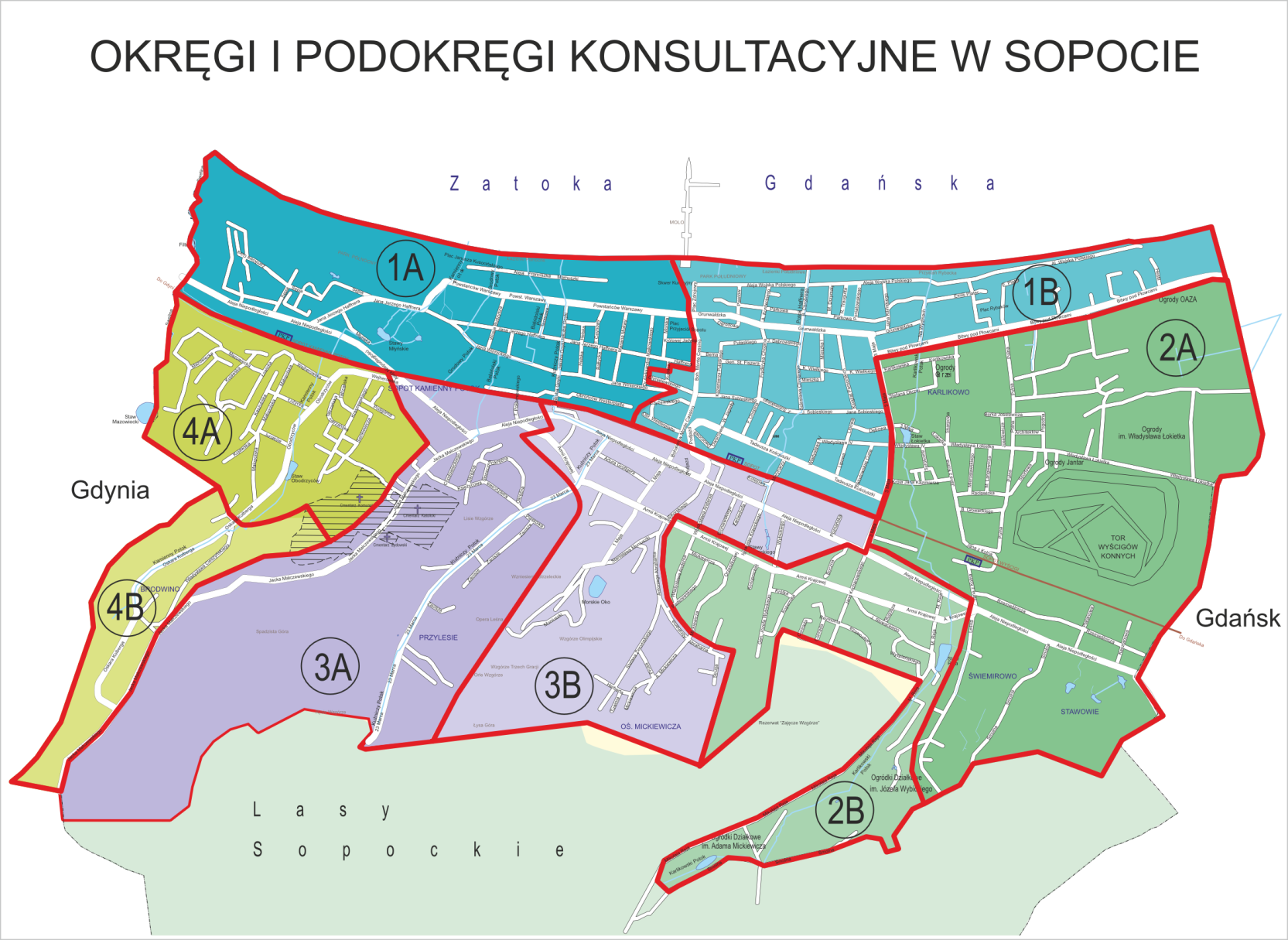 Załącznik nr 5 do uchwały nr…………….Rady Miasta Sopotuz dnia ………………. rokuZgoda na przetwarzanie danych osobowych1. Wyrażam zgodę na przetwarzanie moich danych osobowych przez Administratora danych Prezydenta Miasta Sopotu z siedzibą przy ul. Tadeusza Kościuszki 25/27 (kod pocztowy:81-704), tel.: 58 5213751, adres e-mail: kancelaria@sopot.pl, w celu udziału w głosowaniu na budżet obywatelski Sopot 2019.2. Podaję dane osobowe dobrowolnie i oświadczam, że są one zgodne z prawdą.3. Zapoznałem(-am) się z treścią klauzuli informacyjnej, w tym z informacją o celu i sposobach przetwarzania danych osobowych oraz prawie dostępu do treści swoich danych i prawie ich poprawiania.Klauzula informacyjnaInformujemy, że:1. Administratorem danych wskazanych w zgodzie na przetwarzanie danych osobowych wyrażonej powyżej jest Prezydent Miasta Sopotu z siedzibą przy ul. Tadeusza Kościuszki 25/27, w Sopocie (kod pocztowy: 81-704), tel.: 58 5213751, adres e-mail: kancelaria@sopot.pl.2. Administrator danych wyznaczył Inspektora Ochrony Danych, adres e-mail: iod@sopot.pl3. Celem zbierania danych jest udział w głosowaniu w Sopockim Budżecie Obywatelskim 20214. Przysługuje Pani/Panu prawo dostępu do treści danych oraz ich sprostowania, usunięcia lub ograniczenia przetwarzania, a także prawo sprzeciwu, zażądania zaprzestania przetwarzania i przenoszenia danych, jak również prawo do cofnięcia zgody w dowolnym momencie oraz prawo do wniesienia skargi do organu nadzorczego tj. Prezesa Urzędu Ochrony Danych Osobowych.5. Podanie danych jest dobrowolne, lecz niezbędne do realizacji celu wskazanego w punkcie 3. W przypadku niepodania danych nie będzie to możliwe.6. Dane udostępnione przez Panią/Pana nie będą podlegały udostępnieniu podmiotom trzecim. Odbiorcami danych będą tylko instytucje upoważnione z mocy prawa.7. Dane udostępnione przez Panią/Pana nie będą podlegały profilowaniu.8. Administrator danych nie ma zamiaru przekazywać danych osobowych do państwa trzeciego lub organizacji międzynarodowej.9. Dane osobowe będą przechowywane przez okres wymagany do sprawdzenia ważności głosowania.LPTYTUŁ PROJEKTUKOSZT SZACUNKOWY*wybrane inwestycje1ZADANIEKOSZT2ZADANIEKOSZT3ZADANIEKOSZT4ZADANIEKOSZT5ZADANIEKOSZT6ZADANIEKOSZTNegatywnie opiniuję projekt nr. ____LPTYTUŁ PROJEKTUKOSZT SZACUNKOWY*wybrane inwestycje1ZADANIEKOSZT2ZADANIEKOSZT3ZADANIEKOSZT4ZADANIEKOSZT5ZADANIEKOSZT6ZADANIEKOSZTNegatywnie opiniuję projekt nr. ____Harmonogram Sopockiego Budżetu Obywatelskiego  2021 rokuHarmonogram Sopockiego Budżetu Obywatelskiego  2021 rokudo 30 kwietnia 2020rSkładanie przez mieszkańców propozycji inwestycji i zadań do budżetu na rok 2021 (propozycje można składać w Urzędzie Miasta Sopotu, na spotkaniach dot. Budżetu Obywatelskiego, lub elektronicznie przez www.sopot.pl/bosopot). Spotkania z mieszkańcami.do 5 czerwca 2020 r.Weryfikacja zgłoszonych projektów przez Komisję Bezpieczeństwa i Dialogu z Mieszkańcami oraz Prezydenta Miasta Sopotu do 8 czerwca 2020 r.Publikacja wstępnych wyników weryfikacjiod 8 do 21 czerwca 2020r.Czas na odwołania, które mogą złożyć wnioskodawcy. W przypadku odwołań korespondencyjnych ważna jest data wpływu listu do kancelarii Urzędu Miasta Sopotu22-26 czerwca 2020 r.Rozpatrzenie przez Komisję Bezpieczeństwa i Dialogu z Mieszkańcami ewentualnych odwołań.do 30 czerwca 2020 r.Publikacja ostatecznie dopuszczonych do głosowania projektów na stronie internetowej www.sopot.pl/bosopotod 7 do 21 września 2020r.Głosowanie tradycyjne (w formie papierowych kart do głosowania) w Urzędzie Miasta Sopotu. Głosowanie internetowe.do 30 września 2020 r.Ogłoszenie wyników przez Komisję Bezpieczeństwa i Dialogu z Mieszkańcami i przedstawienie ich Prezydentowi Miasta Sopotu.do 31 października 2020r.Podsumowanie, przekazanie wniosków ewaluacyjnych Prezydentowi Miasta Sopotu przez Komisję Bezpieczeństwa i Dialogu z Mieszkańcami